     КАРАР                                                               ПОСТАНОВЛЕНИЕ31 ғинуар 2022 йыл                        №5                31 января 2022 годаО проведении на территории сельского поселения Усть-Табасский сельсовет муниципального района Аскинский район Республики Башкортостан профилактической операции «Жилище-2022»	 В целях укрепления пожарной безопасности, профилактики возникновения пожаров, предупреждения гибели и травматизма людей при пожарах в жилом фонде муниципального района Аскинский район, руководствуясь Федеральными законами от 21.12.1994 г. № 69-ФЗ  «О пожарной безопасности», от 06.10.2003 г. № 131-ФЗ  «Об общих принципах организации местного самоуправления», от 22.07.2008 г. № 123-ФЗ «Технический регламент о требованиях пожарной безопасности», Администрация  сельского поселения Усть-Табасский сельсовет  муниципального района Аскинский район Республики Башкортостан           ПОСТАНОВЛЯЮ:	1. Организовать и обеспечить проведение на территории сельского поселения Усть-Табасский сельсовет муниципального района Аскинский район Республики Башкортостан в период с 25 января по 31 декабря 2022 года профилактическую операцию «Жилище-2022».	2. Утвердить состав профилактической группы сельского поселения Усть-Табасский сельсовет согласно приложению №1.	3. Глава администрации сельского поселения Файзырахманова А.А. с учетом требований действующего законодательства в период операции «Жилище - 2022»:	- разработать график проведения обучения и проведения инструктажа профилактической группы по правилам и порядку проведения работы с населением, сведения по срокам и список состава профилактической группы предоставить в Караидельский межрайонный отдел надзорной деятельности и профилактической работы УНД и ПР ГУ МЧС России по РБ ( Василову Д.Р.)	4. Главы СП Усть-Табасский сельсовет Файзырахмановой А.А. откорректировать список многодетных и неблагополучных семей, проживающих на территории сельского поселения, составить и согласовать график проведения обследований мест их проживания.	5. Провести обследования жилого сектора сельского поселения, в первую очередь наиболее неблагополучных в области пожарной безопасности, а также многодетных семей, обратив особое внимание на дома с низкой устойчивостью при пожаре. 	6.Провести сходы граждан с проведением разъяснительных и профилактических бесед по вопросам пожарной безопасности.	7. Усилить работу по подворному обходу населения, при проведении которой особое внимание уделить проверке мест проживания многодетных семей и одиноких престарелых граждан, неблагополучных, социально-незащищенных семей, ведущих аморальный образ жизни, злоупотребляющих спиртными напитками, а также мест пребывания лиц без определенного места жительства.	6. Организовать:	- обучение граждан по месту их жительства мерам пожарной безопасности в быту;- изготовление и распространение среди населения агитационных и пропагандистских материалов;- дополнительные проверки работоспособности пожарной и приспособленной для тушения пожаров техники, противопожарных водоисточников, пожарных гидрантов, пирсов, состояния подъездных путей к ним;- мероприятия по сооружению пирсов на озерах и реках, обеспечить проезды для пожарных машин для забора воды с рек в течение года;- оказание адресной помощи неблагополучным и многодетным семьям по приведению жилища в пожаробезопасное состояние в ремонте печного отопления и электропроводки, в том числе по оборудованию их жилища автономными дымовыми пожарными извещателями. 7. В образовательных учреждениях:- проработать вопрос профилактики пожаров по причине детской шалости с огнем, а также проведении с учащимися образовательных учреждений, с детьми в дошкольных учреждениях «Уроков безопасности» по вопросам соблюдения элементарных мер пожарной безопасности в быту;- проводить тренировки по эвакуации учащихся и персонала при возникновении пожара с периодичностью не реже 1 раза в полугодие.	8. Управляющему делами администрации сельского поселения еженедельно представлять в Караидельский межрайонный отдел надзорной деятельности и профилактической работы УНД и ПР ГУ МЧС России по РБ (Василову Д.Р.) отчет о проведении на территории сельского поселения профилактической операции «Жилище-2022».8. Контроль за исполнением данного постановления оставляю за собой. Главасельского поселения Усть-Табасский сельсоветмуниципального района Аскинский районРеспублики БашкортостанА.А.ФайзырахмановаПриложение к постановлению главысельского поселения Усть-Табасский сельсоветмуниципального района Аскинский районРеспублики Башкортостан от 31 января 2022 года №5Состав профилактической группы сельского поселения Усть-Табасский сельсовет МР Аскинский район Республики Башкортостан            Глава СП                                                  А.А.ФайзырахмановаБашҡортостан РеспубликаһыАСҠЫН РАЙОНЫ МУНИЦИПАЛЬ РАЙОНЫНЫҢ ТАБАҪКЫ−ТАМАҠ  АУЫЛ СОВЕТЫАУЫЛ БИЛӘМӘҺЕ хакимиәте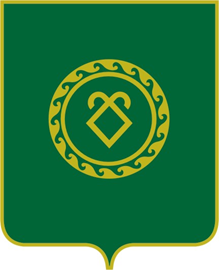 АДМИНИСТРАЦИЯСЕЛЬСКОГО ПОСЕЛЕНИЯ УСТЬ-ТАБАССКИЙ СЕЛЬСОВЕТ МУНИЦИПАЛЬНОГО РАЙОНААСКИНСКИЙ РАЙОНРЕСПУБЛИКИ БАШКОРТОСТАН№ п/пФИОДолжностьФайзырахманова А.А.Глава сельского поселенияГильванов Радик Разгатович (по согласованию)УУП Отделения МВД России по Аскинскому районуАглямов Раиль Назимович(по согласованию)Мастер Кашкинского участка ООО «Аскинские электрические сетиШиряева Ирина Федоровна(по согласованию)Руководитель д. сад «Сказка», председатель женсоветаСайфутдинов Анвар Сабирьяновичводитель администрации сельского поселения